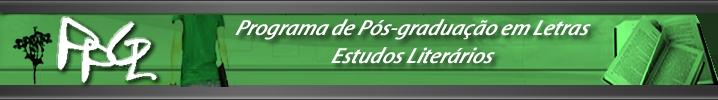 FORMULÁRIO DE PRÉ-PROJETO DE PESQUISADADOS DE IDENTIFICAÇÃO DO CANDIDATO__________________________________Assinatura do(a) Candidato(a)NOME DO/A AUTOR/ATÍTULO DO PRÉ-PROJETO DE PESQUISA:SUBTÍTULO, SE HOUVERProjeto de Pesquisa apresentado ao Programa de Pós-Graduação em Letras, da Universidade Estadual de Londrina, como requisito para a Seleção 2021/2 – PPGL, em nível de Mestrado e DoutoradoLinha de Pesquisa: ______________________Orientador/a 1: _________________________Orientador/a 2: _________________________Local (cidade)mês e ano1 JUSTIFICATIVA[O texto de justificativa do projeto deverá conter: a) uma delimitação clara e objetiva do tema a ser estudado; b) uma síntese da bibliografia fundamental que permita situar teoricamente o problema abordado; c) definição de algumas hipóteses de trabalho. Esse texto deve, além disso, justificar a proposta de pesquisa no âmbito dos estudos sobre a Literatura]2 OBJETIVO GERAL2.1 Objetivos específicos[Devem ser claramente definidos e distinguidos entre gerais e específicos. Sugere-se a definição de um objetivo geral e de até três objetivos específicos]3 PROCEDIMENTOS METODOLÓGICOS[Devem ser indicados os instrumentos teóricos e críticos para a realização da pesquisa, dando-se destaque, se possível, às etapas de execução do trabalho e aos procedimentos a serem utilizados em cada passo]4 CRONOGRAMA DE EXECUÇÃO[O candidato deverá apresentar um cronograma prevendo os períodos necessários para a execução de cada etapa da pesquisa e observando o prazo máximo de 24 meses para o Mestrado e de 48 meses para o Doutorado. A defesa de dissertação/tese está incluída nesses prazos – o que significa que o exame de qualificação deve ser realizado cerca de 04 meses antes da defesa]5 BIBLIOGRAFIA[O projeto deverá conter a indicação completa das referências bibliográficas citadas no corpo de seu texto. Incluir mais linhas quando necessário]OBSERVAÇÕES O pré-projeto de pesquisa deverá ter entre 10 e 15 páginas e estar de acordo com o modelo e formatação sugeridos.Formatação:Fonte Times New Roman ou Arial 12Espaçamento 1,5 entre linhasAdentramento de parágrafo 1,25Margens das páginas 3 cm (esquerda e direita) e 2,5 cm (superior e inferior)Citações acima de 3 linhas deverão ter recuo de 4 cm em bloco, fonte 11, espaçamento simplesCitações até 3 linhas deverão constar no corpo do texto entre aspas, sem itálicoAs referências deverão obedecer às Normas da ABNTO pré-projeto deverá ser enviado em formato .docxUNIVERSIDADE ESTADUAL DE LONDRINACENTRO DE LETRAS E CIÊNCIAS HUMANASSECRETARIA DE PÓS-GRADUAÇÃO DO CLCHDADOS DE IDENTIFICAÇÃO DO CANDIDATODADOS DE IDENTIFICAÇÃO DO CANDIDATONOME:NOME:CPF:RG:Data de nascimento:Estado Civil:TÍTULO DO PROJETO:TÍTULO DO PROJETO:RESUMO (até 300 palavras)RESUMO (até 300 palavras)Objetivo Geral:Objetivo Geral:Objetivo(s) Específico(s) – (até 03)Objetivo(s) Específico(s) – (até 03)NÍVEL:           (   ) Mestrado(   ) DoutoradoPossíveis orientadores(as) (somente docente com vagas no presente edital)Possíveis orientadores(as) (somente docente com vagas no presente edital)Nome:Nome:Linha de pesquisa:Linha de pesquisa:Nome:Nome:Linha de pesquisa:Linha de pesquisa:Candidato(a)   (   ) Mestrado  (   ) DoutoradoLíngua Estrangeira  Mestrado: (    )  inglês  ou  (   )  francês 
  Doutorado: (    ) inglês e francês
                     (    ) só inglês (fiz francês no mestrado)
                     (    ) só francês (fiz inglês no mestrado)Obs. Será verificada no histórico escolar a língua de proficiência do mestrado; caso não haja, providenciar declaração da IES onde fez o mestrado